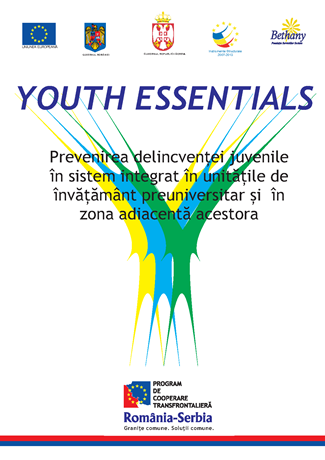 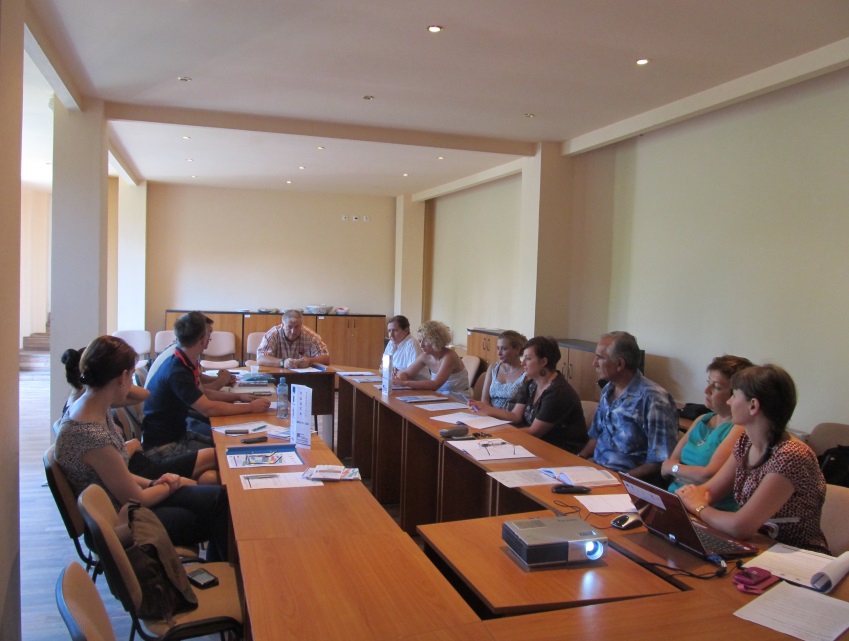 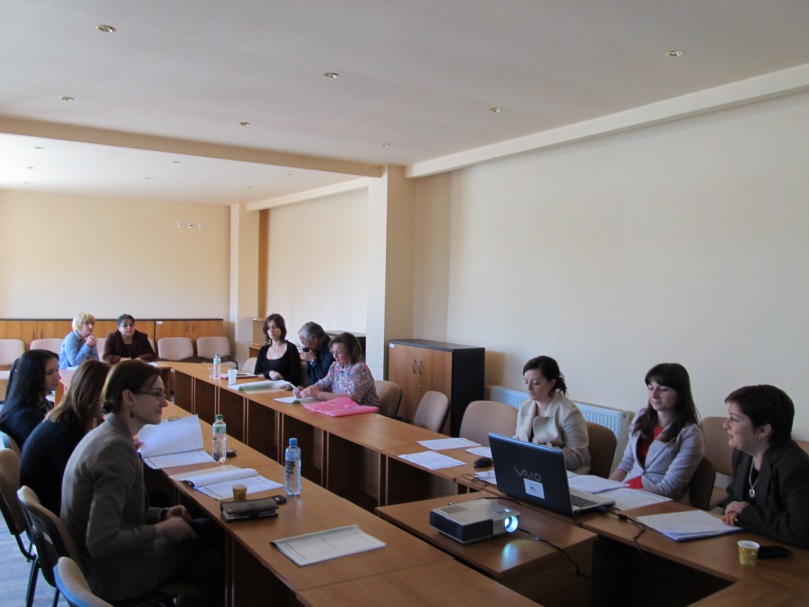 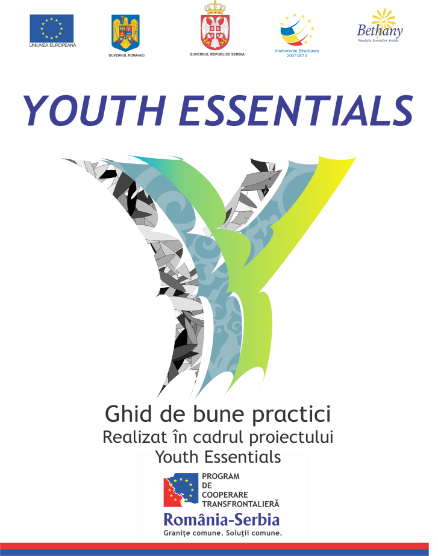 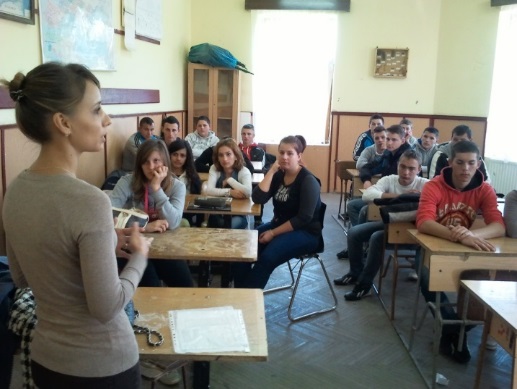 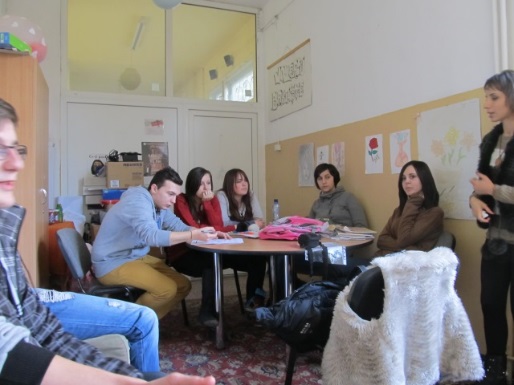 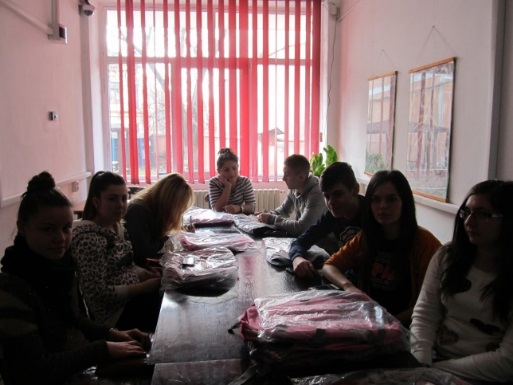 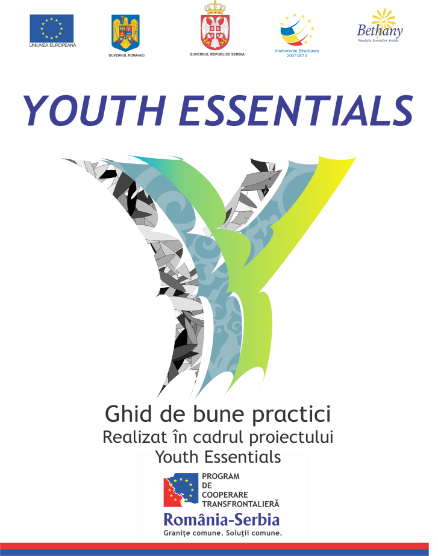 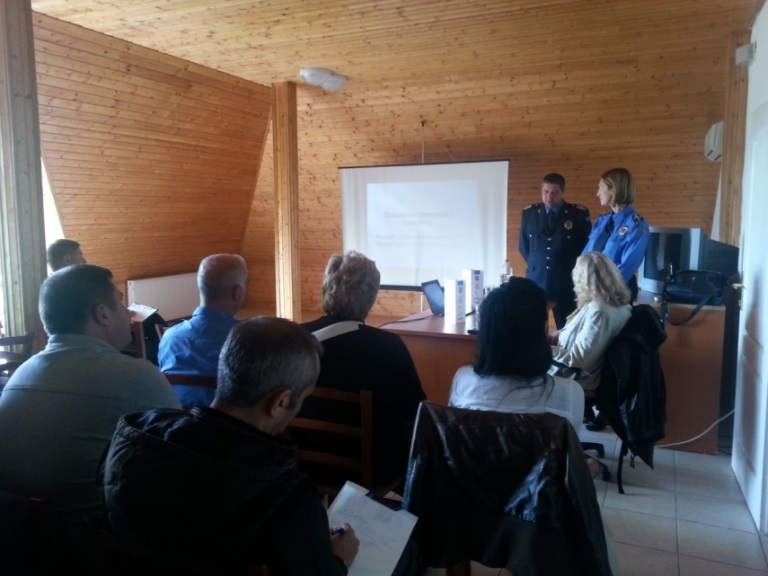 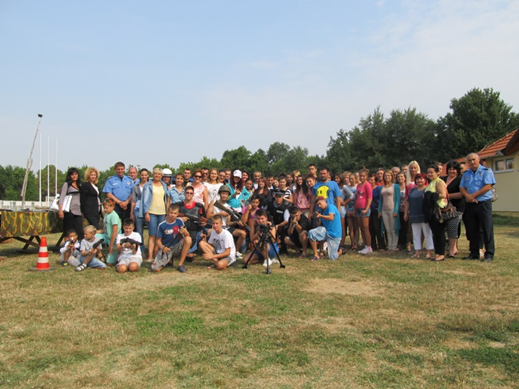 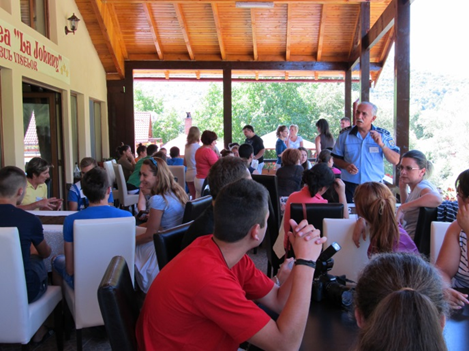 Project informationProject informationCALL FOR PROPOSALS2MIS-ETC:1244PRIORITY AXIS:3. Promoting “people to people” exchangesMEASURE:3.1 Support the development of civil society and local communitiesPROJECT TITLE:Youth EssentialsACRONYM:YOUTHDURATION:13.10.2012 – 21.04.2014IPA FUNDS CONTRACTED:218.042,00TOTAL FUNDS CONTRACTED:256.520,00ABSORBTION RATE (%):83,07PROJECT OBJECTIVE(S):Improving the quality of life for the inhabitants of Timis county and Severno-Banatski district by enhancing the capacities of local public institutions and local NGOs in identifying and answering the specific needs of the inhabitants (especially young people).Ensure share of good practices and promote pilot actions addressed to offering opportunities to young people, in order to prevent and reduce criminality among youngsters through employment, education and activation opportunities and integrated services at the local level.Enhancing the capacities of local public institutions and NGOs in identifying and addressing services for the local population in order to promote and improve social and professional inclusion of  youngsters (in particular youth at risk).Creating a professional development context for specialists from both sides of the Romanian-Serbian border through experience exchanges and joint activities (workshops, seminars) in order to improve their abilities in working with vulnerable categories (in particular youth at risk) through integrated services at the local level.SHORT DESCRIPTION OF THE PROJECT:Through this project 8 joint events were organized, 14 info-centres for youth were created and developed, 2 local consultative groups were created, one Joint Strategy regarding social cohesion and social inclusion was elaborated and published and one Good practice guide was disseminated.DEGREE OF ACHIEVEMENT OF INDICATORS: RESULTS ACHIEVED: 8 types of activities designed for capacity building of public institutions and NGOs as in the cross-border region, in answering the specific needs of the inhabitants (joint experience exchanges, joint work-shops, joint camps, creation and functioning of local consulting groups, joint strategy on social cohesion), opening (in Serbia) and development (in Romania)  of the info-centres, local campaigns promoting the info-centres, publishing the Good Practice Guide resulted from the exchanges.  2 Experience exchange modules between police departments and other relevant public services 4 Joint Workshops on promoting opportunities for youth,1 Peer review to local consulting groups for the promotion of good practices in integrated services in employment, education and service policies4 Info centres for youth opened in Serbian schools – 12 volunteers involved10 Info centres developed in schools from Timis county – 30 volunteers involved2 Local campaigns for dissemination of information about the activity of the info-centres2 camps organized, one in Romania and one in Serbia for 46 people3 small grants implemented through partners in the cross-border region2 local consulting groups established to promoting integrated services in employment, education and service policies with overall 10 members with 12 meetings in each of the countries1 Joint cross-border strategy elaborated 46 beneficiaries (police and other relevant public institutions representatives) participating in experience exchanges16 beneficiaries (NGO and public institutions representatives) involved in joint work-shops16 members of the local consultative groups involved in elaborating the Joint Cross-border strategy on social cohesion and social inclusionPartnership informationCOUNTRYCOUNTY/DISTRICTBUDGET(EURO)CONTACT DETAILSLEAD PARTNER:Bethany Social Services FoundationRomaniaTimis177.540,00Timisoara, Dorobantilor, No. 4Tel. 0040256499431PARTNER 2:Association of citizens “Duga” AdaSerbiaNorh Banat78.980,00Ada, Vuka Karadzica 20Tel. +381 24 851 138PARTNER 3:Timis County Police InspectorateRomaniaTimis0Timisoara, Take Ionescu Boulevard, 44-46Tel. +40256 402004PARTNER 4:Municipality of Ada, Poverty Reduction CommitteeSerbiaNorh Banat0Ada, Trg Oslobodjenja 1Tel. 024/851-138